职权编码1300-E-00100-140981职权类型职权类型行政裁决行政裁决职权名称水事纠纷裁决水事纠纷裁决水事纠纷裁决水事纠纷裁决水事纠纷裁决子　　项职权依据【法律】《中华人民共和国水法》第五十六条                             【法律】《中华人民共和国水土保持法》第四十六条【法律】《中华人民共和国水法》第五十六条                             【法律】《中华人民共和国水土保持法》第四十六条【法律】《中华人民共和国水法》第五十六条                             【法律】《中华人民共和国水土保持法》第四十六条【法律】《中华人民共和国水法》第五十六条                             【法律】《中华人民共和国水土保持法》第四十六条【法律】《中华人民共和国水法》第五十六条                             【法律】《中华人民共和国水土保持法》第四十六条责任事项1.制定方案责任：制定裁决方案，确定裁决的项目，明确裁决的办法和要求。
2.组织责任：按照裁决的方案，实施裁决工作，对裁决对象进行裁决。
3.审核公示责任：对裁决的过程和裁决结果进行审核，按程序上报审定，并进行公示。4.其他：法律法规规章规定应履行的其他责任。1.制定方案责任：制定裁决方案，确定裁决的项目，明确裁决的办法和要求。
2.组织责任：按照裁决的方案，实施裁决工作，对裁决对象进行裁决。
3.审核公示责任：对裁决的过程和裁决结果进行审核，按程序上报审定，并进行公示。4.其他：法律法规规章规定应履行的其他责任。1.制定方案责任：制定裁决方案，确定裁决的项目，明确裁决的办法和要求。
2.组织责任：按照裁决的方案，实施裁决工作，对裁决对象进行裁决。
3.审核公示责任：对裁决的过程和裁决结果进行审核，按程序上报审定，并进行公示。4.其他：法律法规规章规定应履行的其他责任。1.制定方案责任：制定裁决方案，确定裁决的项目，明确裁决的办法和要求。
2.组织责任：按照裁决的方案，实施裁决工作，对裁决对象进行裁决。
3.审核公示责任：对裁决的过程和裁决结果进行审核，按程序上报审定，并进行公示。4.其他：法律法规规章规定应履行的其他责任。1.制定方案责任：制定裁决方案，确定裁决的项目，明确裁决的办法和要求。
2.组织责任：按照裁决的方案，实施裁决工作，对裁决对象进行裁决。
3.审核公示责任：对裁决的过程和裁决结果进行审核，按程序上报审定，并进行公示。4.其他：法律法规规章规定应履行的其他责任。问责依据《中华人民共和国水法》《中华人民共和国水土保持法》《中国共产党纪律处分条例》第八十五～第一百二十九《山西省政府信息公开规定》（山西省人民政府令第237号）第三十六 第三十七其他违反法律法规规章文件规定的行为《中华人民共和国水法》《中华人民共和国水土保持法》《中国共产党纪律处分条例》第八十五～第一百二十九《山西省政府信息公开规定》（山西省人民政府令第237号）第三十六 第三十七其他违反法律法规规章文件规定的行为《中华人民共和国水法》《中华人民共和国水土保持法》《中国共产党纪律处分条例》第八十五～第一百二十九《山西省政府信息公开规定》（山西省人民政府令第237号）第三十六 第三十七其他违反法律法规规章文件规定的行为《中华人民共和国水法》《中华人民共和国水土保持法》《中国共产党纪律处分条例》第八十五～第一百二十九《山西省政府信息公开规定》（山西省人民政府令第237号）第三十六 第三十七其他违反法律法规规章文件规定的行为《中华人民共和国水法》《中华人民共和国水土保持法》《中国共产党纪律处分条例》第八十五～第一百二十九《山西省政府信息公开规定》（山西省人民政府令第237号）第三十六 第三十七其他违反法律法规规章文件规定的行为实施主体各相关科室、部门各相关科室、部门责任主体责任主体水利局备注流程图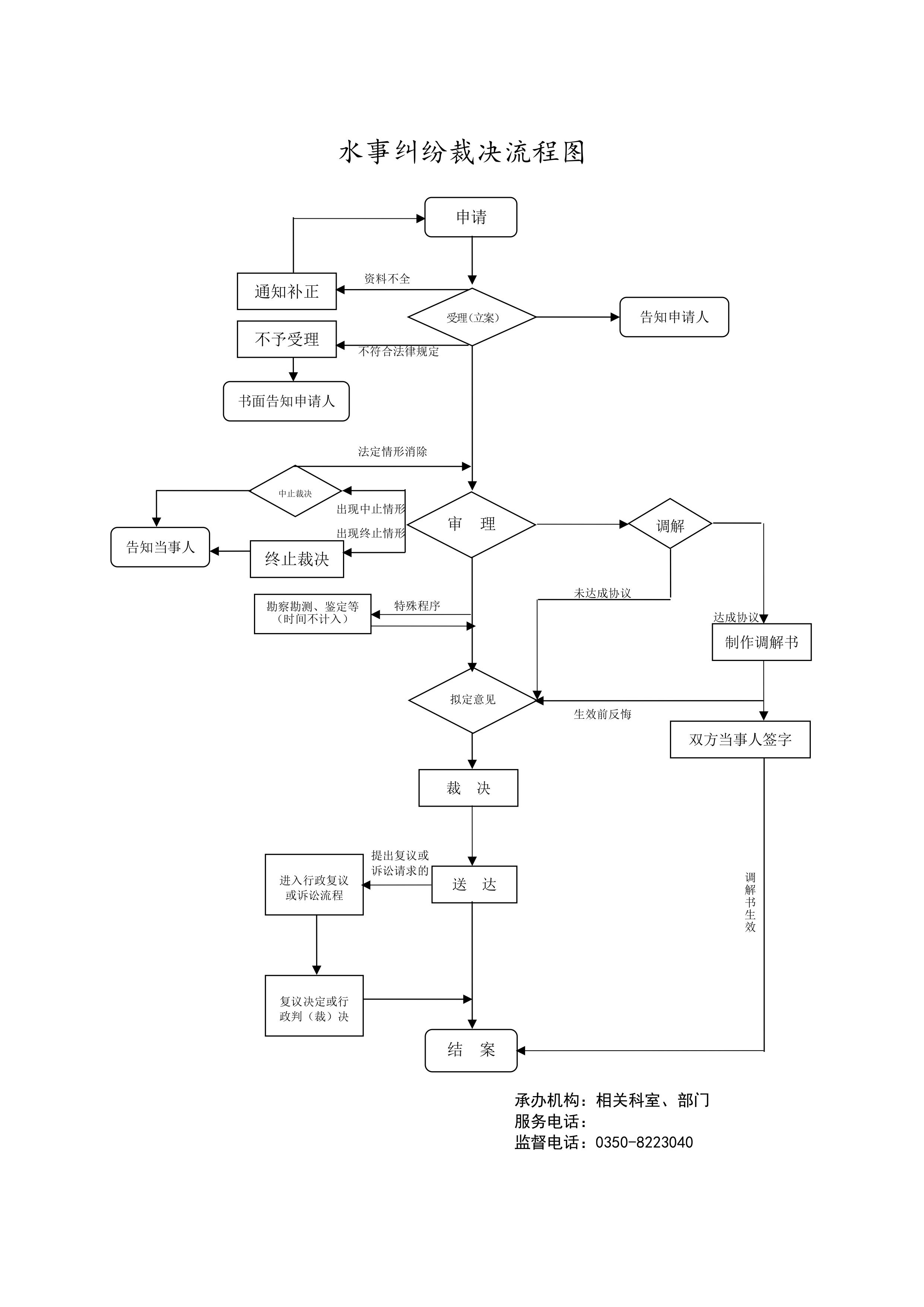 廉政风险防控图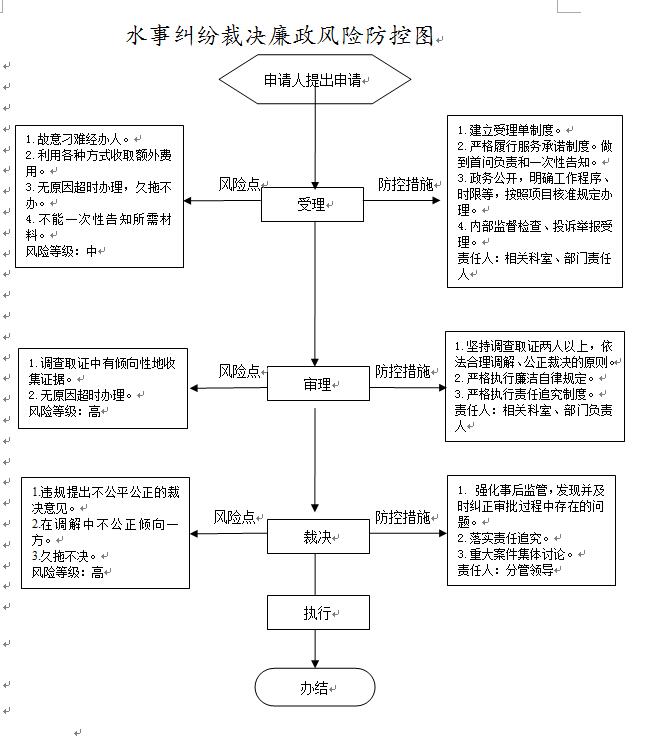 